TENTATIVE PROGRAMMENote: For the delegates attending virtually, Zoom meeting room will be opened 30 minutes prior to the start of the session every day during the meeting.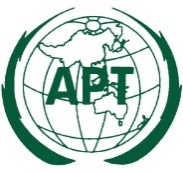 ASIA-PACIFIC TELECOMMUNITYThe Meeting of the SATRC Working Group on Policy, Regulation and Services14 – 16 May 2024, Islamabad, Pakistan19 February 2024 TIME(UTC+5.00)PROGRAMMEDay 1: Tuesday, 14 May 202409:30 – 10:00Registration10:00 – 10:15Opening Remarks by the Asia-Pacific Telecommunity (APT)Remarks by the Chair of SATRC Working Group on Policy, Regulation and ServicesRemarks by the Pakistan Telecommunication Authority (PTA)(Group Photo Session)10:15 – 10:30Coffee/Tea Break10:30 – 11:00Session 1Adoption of the agenda Outcomes of the 16th Session of the General Assembly (GA-16) and the 47th Session of the Management Committee (MC-47) of the APT related to SATRCOutcomes of the 24th meeting of SATRC (SATRC-24)Overview of the Strategic Plan of APT for 2024-2026Overview of the SATRC Action Plan Phase IX (SAP-IX)Review the previous activities of Working Group on Policy, Regulation and Services11:00 – 12:30Session 2 – Discussion on Work Item Work Item: Study of the regulatory challenges concerning new technologies and smart solutions for Fixed and Mobile Broadband.Introduction of the Work ItemRelated presentationsAppointment of the Lead Expert for the Work Item Discussion on the Work Item and draft outcomes Development of the workplan and questionnaires12:30 – 14:00Lunch Break14:00 – 15:30Session 3 – Discussion on Work Item Work Item: Enhancing the Utilization of Universal Service Obligation Fund for Digital Inclusion.Introduction of the Work ItemRelated presentationsAppointment of the Lead Expert for the Work Item Discussion on the Work Item and draft outcomes Development of the workplan and questionnaires15:30 – 15:45Coffee/Tea Break15:45 – 17.15Session 4 – Discussion on Work Item Work Item: Enhancing ICT E-Waste Management Regulations for Sustainable DevelopmentIntroduction of the Work ItemRelated presentationsAppointment of the Lead Expert for the Work Item Discussion on the Work Item and draft outcomes Development of the workplan and questionnairesDay 2: Wednesday, 15 May 20249:30 – 11:00Session 5 – Discussion on Work Item Work Item: Study on challenges and addressal of online scams and digital financial frauds taking into account the consumer information protection and rights.Introduction of the Work ItemRelated presentationsAppointment of the Lead Expert for the Work Item Discussion on the Work Item and draft outcomes Development of the workplan and questionnaires11:00 – 11:15Coffee/Tea Break11:15 – 12:45Session 6 – Discussion on Work Item Work Item: Study on challenges and addressal of online scams and digital financial frauds taking into account the consumer information protection and rights.12:45 – 14:00Lunch Break14:00 – 15:30Session 7 – Discussion on Work Item Work Item: Analyzing the impact of convergence and emerging services on the tariff policies in SATRC countries.Introduction of the Work ItemRelated presentationsAppointment of the Lead Expert for the Work Item Discussion on the Work Item and draft outcomes Development of the workplan and questionnaires15:30 – 15:45Coffee/Tea Break15:45 – 17:15Session 8 – Discussion on Work Item Work Item: Smart Cities and Societies: Experience and Case Studies in SATRC countries in deploying IoT, Big Data and similar technologies.Introduction of the Work ItemRelated presentationsAppointment of the Lead Expert for the Work Item Discussion on the Work Item and draft outcomes Development of the workplan and questionnairesDay 3: Thursday, 16 May 20249:30 – 11:00Session 9 – Consideration of the OutcomesConsideration of the draft questionnaires of the Work Items11:00 – 11:15Coffee/Tea Break11:15 – 12:45Session 10 – Consideration of the OutcomesConsideration of the compiled workplan of the Working Group Way forwardAny other matters12:45 – 13:00Closing Remarks by the Asia-Pacific Telecommunity (APT)Remarks by the Pakistan Telecommunication Authority (PTA)Remarks by the Chair of SATRC Working Group on Policy, Regulation and Services13:00 – 14:00Lunch Break14:00Local Site Visit (TBD)